Артроскопический шейвер SOPRO 684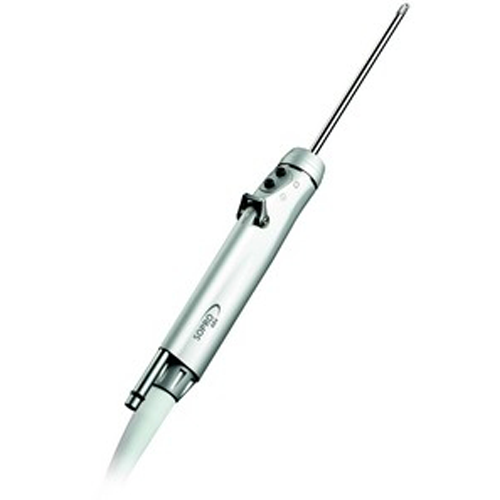 ХарактеристикиБренд:                                        SOPRO COMEGПолное описаниеСвойства и преимущества:Бесшумный и эргономичный наконечникДва набора хирургических настроек Режимы: вперед/реверс/осцилляцияЛегкий и понятный интерфейс Высокая скорость вращения (300-8000/0-1100 об/мин)Управление с рукоятки или ножной педальюАвтоматическое распознавание лезвий и буровТребуется больше информации о товаре?
Позвоните по телефону
8 (846) 331-39-76 